Муниципальное автономное общеобразовательное учреждение«Основная общеобразовательная школа №6» г. БалаковоI межмуниципальная  методическая  конференция «Современный педагог: поиск, знания, опыт»Площадка №1 «Современные образовательные технологии, в том числе цифровые»Мастер -  класс«Использование технологии развития критического мышления через чтение и письмо на уроках литературного чтения»Шатько Татьяна Александровна,учитель начальных классовМАОУ ООШ №6 г. БалаковоЦель данной технологии: развитие мыслительных навыков учащихся, необходимых не только в   учёбе, но и в обычной жизни: умение принимать взвешенные решения; работать с информацией;  анализировать различные стороны явлений и т.п.Задачи: формирование нового стиля мышления, для которого характерны открытость, гибкость, рефлексивность;  развитие таких  базовых качеств личности, как критическое мышление, коммуникативность, креативность, мобильность, ответственность за собственный выбор и результаты своей деятельности; формирование культуры чтения, включающей в себя умение ориентироваться в источниках информации; стимулирование самостоятельной поисковой творческой деятельности, пуск механизмов самообразования и самоорганизации.Выявление проблемыШкола должна готовить ребёнка к жизни, формировать активную позицию. Поэтому на мой взгляд, каждый педагог, планируя свою деятельность, должен сделать выбор и чётко ответить на вопрос: каким ему видится ребёнок - человеком, который выполняет, не задумываясь, требования старших, или уже думающую личность, способной к принятию самостоятельных решений, отвечающий за свои поступки. Я за ученика думающего, творческого, целеустремлённого. На мой взгляд, ученик думающий – это прежде всего ученик читающий, любящий родное слово, ищущий ответы на сложные жизненные вопросы в произведениях классической и современной литературы. Бурное развитие компьютерной технологии, заботы родителей, направленные только на достижение материального благополучия, отсутствие традиций семейного чтения привели к тому, что читающих детей становятся всё меньше. Наметился спад читательского интереса. В связи с этим  проблема формирования навыка чтения вышла на первый план в работе учителей начальной ступени школьного образования. Овладение чтением для ребёнка 6-9 лет – процесс длительный и нелёгкий, отнимающий много душевных сил и времени. И до тех пор, пока ребёнок не научится читать быстро, а главное – осмысленно, думать и сопереживать во время чтения, этот процесс не будет доставлять ему радость и удовольствие. Традиционные требования к технике чтения таковы, что проверяется, сколько слов ученик читает в минуту, то есть беглость чтения, и лишь затем – осмысленность. Я за осмысленное, вдумчивое чтение, чтение – размышление, так как только такое чтение развивает мышление более высокого уровня. В моём классе находятся дети разного уровня подготовленности,  для        обучения требуются задания разного уровня сложности. Я, как учитель, должна развивать любого ученика, согласно индивидуальным способностям и выявить творческие возможности каждого в отдельности. Должна думать о том, чтобы сделать ученика пригодным для восприятия образования. Прежде чем образовывать ученика своими наставлениями, сначала должна пробуждать в ученике стремление к образованию, делать ученика, по крайней мере, годным к образованию. Не объём знаний или качество информации, а то, как умеет управлять этой информацией: искать, наилучшим способом, присваивать, находить в ней смысл, применять в жизни. Не присвоение «готового» знания, а конструированное своего, которое рождается в процессе обучения.	              Изучение положительного опыта по данной проблеме   	Современная жизнь устанавливает свои приоритеты: не простое знание фактов, не умения,  как таковые, а способность пользоваться приобретёнными; не объём информации, а умение получать её и моделировать; не потребительство, а созидание и сотрудничество. Включение в учебный процесс работы по технологии развития критического мышления и даёт возможность личностного роста ребёнка, развития его индивидуальности, развития мыслительной деятельности. Я хочу поделиться своими наработками использования некоторых общеизвестных приёмов развития критического мышления на уроках  литературного чтения, которыми пользуюсь и которые, на мой взгляд, дают хорошие результаты.    	Что представляет собой технология развития критического мышления учащихся? Это совокупность разнообразных методик и приёмов, направленных на то, чтобы сначала заинтересовать ученика, то есть пробудить в нём исследовательскую, творческую активность, а затем создать ему условия для осмысления материала и помочь ему обобщить приобретённые знания.                                               Технологические стадии   	В технологии развития критического мышления посредством чтения и письма существуют три основные стадии, которые соответствуют трём компонентам обучения: вызов, осмысление, рефлексия.Первая стадия – вызов (побуждение), когда определяется тема урока, происходит актуализация имеющихся знаний по теме, выясняется, что дети уже знают об этом или думают, что хотят узнать, или что нужно узнать, и для чего это нужно знать. С этой целью используются разные приемы обучения, например составление кластера или ассоциации, в котором наглядно видна связь ключевого слова темы урока с другими понятиями или явлениями. Роль учителя на этом этапе невелика, дети должны чувствовать себя комфортно. На этой стадии используется прием «мозгового штурма», который активизирует внимание всех учеников (и слабых, и сильных). У детей появляется интерес к предмету разговора. На стадии вызова у учащихся есть возможность, используя свои предыдущие знания, строить прогнозы, самостоятельно определить цели познавательной деятельности на данном уроке. Вторая стадия – осмысление (поиск ответов), поиск ответов на вопросы, поставленные в начале урока. Ребенок больше работает самостоятельно, в парах или группах. Если что-то не понятно, то он может обратиться за помощью к учителю. Это этап познания, где учащиеся получают возможность познакомиться с новой информацией, идеями или понятиями, связать их с уже имеющимися знаниями, активно отслеживая своё понимание. Для этого используются  самые разнообразные приемы:  а) маркировка с использованием значков «+», «- » (по мере чтения их ставят на полях справа); б) ведение двойного дневника, поиск ответов на вопросы, которые были поставлены на стадии вызова, составление таблиц. Третья стадия – размышление (рефлексия) – позволяет выяснить, насколько ребенок понял тему. Задаются как закрытые (выражающие одно мнение), так и открытые (выражающие несколько мнений) вопросы. Ответы должны быть по возможности полными и расширенными. Учащиеся осмысливают все то, что они изучали на уроке, выражают мысли и понятия через информацию, которую они получили. Эта стадия реализуется также с помощью различных приемов: групповой дискуссии, написания мини-сочинения или эссе, пятистишия – синквейна, кластера («пучок»), дискуссионной карты, авторского стула. Происходит целостное осмысление, обобщение и присвоение полученной информации, выработка собственного отношения к изучаемому материалу, выявление еще непознанного.Эти три стадии могут плавно переходить одна в другую, но они должны присутствовать на каждом уроке, так как это позволяет увидеть сложный мыслительный процесс, который начинается с информации, а заканчивается ее осмыслением, принятием решения.Каждому этапу работы на уроке присущи собственные  методы и приемы, направленные на выполнение задач этапа.Некоторые методы и приемы развития критического мышления через чтение и письмо, которые использую в работеКомбинируя данные методы и приемы, могу планировать уроки в соответствии с уровнем зрелости своих учеников, целями урока и объемом учебного материала. Возможность комбинирования техник имеет немаловажное значение для меня как педагога – я могу свободно чувствовать себя, работая по данной технологии, адаптируя ее в соответствии со своими предпочтениями, целями и задачами. Комбинирование приемов помогает достичь и конечной цели применения технологии РКМЧП – научить детей применять эту технологию самостоятельно, чтобы они могли в полном объеме извлекать необходимую информацию из любого текста, могли стать независимыми и грамотными мыслителями и с удовольствием учились в течение всей жизни. Представлю краткое описание техник данной технологии в виде таблицы.Описание техники  технологии РКМЧПОжидаемые результатыКритическое мышление – это здоровое сомнение в чём-то. Передо мной стоит задача – работать на конечный результат, учить детей, чтобы ребёнок умел найти главное.  Авторы  данной технологии говорят, и я с ними согласна, что мы даём ребёнку не рыбу, а удочку, т.е. что он сам «поймает». «Каждый получает ровно столько, сколько вкладывает сам».Ожидаемые результаты включают в себя: повышение информативной грамотности в учебной деятельности; применение навыков целенаправленной и последовательной деятельности; технологию «вдумчивое чтение» и «рефлексивное письмо»; новый стиль мышления, для которого характерны открытость, гибкость; применение базовых качеств личности: критическое мышление, коммуникативность, самостоятельность, ответственность за собственный выбор и результат своей деятельности; повышение культуры чтения, включающей в себя умение ориентироваться в источниках информации, адекватно понимать прочитанное, оценивать новые знания, делать выводы и обобщения; стимулирование самостоятельной деятельности.Развитие умения работать с информацией:Промежуточный контроль показал возрастание качества успеваемости учащихся, а также  формирование навыка самостоятельности, творческой активности. С предлагаемыми контрольными работами (УМК «Начальная школа XXI века»)  некоторые дети справляются без затруднений в более короткие сроки, показывают устойчивые результаты (КО – 56 %, успеваемость - 100%).    В результате работы большинство ребят научились пользоваться памятками, слаженно работать в группах и учитывать мнения других как дополнительный источник информации для ответов на вопросы. Избавляясь от подсказок, они помогают друг другу через вопрос. Учащиеся перестали испытывать затруднения при работе с разнообразными источниками информации, научились применять свои знания на практике при выполнении письменных работ. Результативность деятельности проявилась  в том, что многие учащиеся в процессе обучения освоили опыт анализа собственной деятельности, научились критически относиться к своим действиям и оценивать поступки людей и свои собственные. Учащиеся стали более организованными, общительными, активными в процессе обучения, что проявляется во время бесед. Дети активно принимают участие во Всероссийских конкурсах, олимпиадах и викторинах; пишут стихи, рассказы, сказки.- Проанализируйте мастер-класс и на листе пожеланий, используя метод «ХИМС» запишите, что на ваш взгляд было хорошо, интересно, мешало, возьму с собой.Используемые источники:З.Заир-Бек С.И. Развитие критического мышления на уроке: пособие для учителей общеобразовательных учреждений / С.И.Заир-Бек, И.В.Муштавинская. -2-е изд., дораб.- М.: Просвещение, 2011-223с.Меркулова Г. Н. Использование технологии развития критического мышления для формирования мыслительной деятельности младших школьников.    http://www.uchportal.ru/publ/15-1-0-304 Поль Р.У. Критическое мышление: Что необходимо каждому для выживания в быстро меняющемся мире. М.: «Начальная школа», №2, 2006.Технологии открытого образования: Сборник научно-методических материалов Московского открытого образовательного проекта / Под. ред. Н.П.Дерзковой – М.: АПКиПРО, 2002. – 88 с.Название метода или приемаОписаниеСтадия использования«Корзина идей»Это прием организации индивидуальной и групповой работы на начальной стадии урока, когда идет актуализация знаний и опыта. Этот прием позволяет выяснить все, что знают учащиеся по обсуждаемой теме урока. На доске прикрепляется значок корзины, в которую условно собирается то, что ученики знают об изучаемой теме.Алгоритм работы:1. Каждый ученик вспоминает и записывает в тетради все, что знает по теме (индивидуальная работа продолжается 1-2 минуты).2. Обмен информацией в парах или группах. 3. Далее каждая группа называет какое-то одно сведение или факт, не повторяя ранее сказанного.4. Все сведения кратко записываются в “корзине идей”, даже если они ошибочны.5. Все ошибки исправляются по мере освоения новой информации.Вызов«Верные и неверные утверждения»Этот прием может быть началом урока. Учитель предлагает ряд утверждений по определенной теме. Учащиеся выбирают “верные” утверждения, полагаясь на собственный опыт или интуицию. В любом случае они настраиваются на изучение темы, выделяют ключевые моменты, а элемент соревнования позволяет удерживать внимание до конца урока. На стадии рефлексии возвращаемся к этому приему, чтобы выяснить, какие из утверждений были верными.ВызовРефлексия«ИНСЕРТ»Чтение текста с пометками:
   + я это знал,
   - я этого не знал,
   ! это меня удивило
   ? хотел бы узнать подробнее.
     Составление таблицы, выписываются основные положения из текстаОсмысление «Дерево предсказаний»Этот прием помогает строить предположения по поводу развития сюжетной линии в рассказе, повести. Правила работы с данным приемом таковы: ствол дерева – тема, ветви предположения, которые ведутся по двум основным направлениям – «возможно» и «вероятно» (количество «ветвей» не ограничено), и, наконец, «листья» – обоснование этих предположений, аргументы в пользу того или иного мнения.  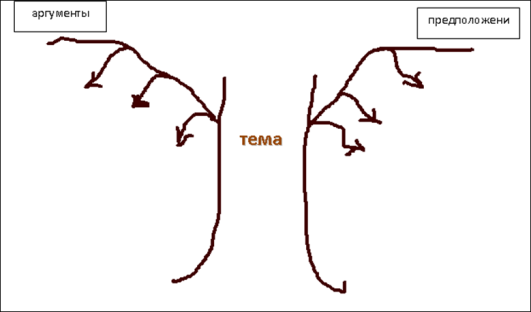 Дерево предсказаний может выглядеть так: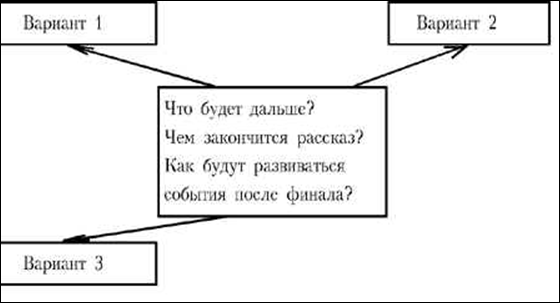 Осмысление«Толстый и тонкий вопросы»?– фактический ответ 
? – обстоятельный ответ, развернутый.
Метод используется при организации взаимоопроса, опроса на уроке, парной и групповой работы. Например, Л.Н. Толстой  «Прыжок», 3 класс«Тонкие»  вопросы:-Кто  сорвал  шляпу  с  головы сына  капитана?- Какова  была  реакция  мальчика  на  это  событие?«Толстые»  вопросы: -  Зачем  мальчик  полез  за  шляпой,  ведь  она  уже  была  порвана?-  Опишите  состояние  отца,  увидевшего  своего  сына  на  высокой  мачте?Осмысление и рефлексия«Кластер»- гроздь винограда Карта мышления.
1. Работа с текстом: выделение смысловых единиц текста и графическое их оформление в виде грозди (тема и подтемы): 2. 1 этап – мозговой штурм (идеи) 
     2 этап – систематизация, оформление в кластер 
     3 этап – нахождение взаимосвязей между ветвями. 
3. Составление ассоциаций по теме в виде кластера Например, Д.Н. Мамин-Сибиряк «Сказка про храброго зайца», 2 классЗаяц↓                          ↓                     ↓                          ↓трусливый много врагов меняет окраску живёт в лесу, в поле, в степяхОсмысление и рефлексия«Зигзаг»1 этап - учащиеся делятся на группы, в группах рассчитываются на такое количество, сколько групп 
2 этап – рассаживаются в группы экспертов /по номерам/, каждая группа получает определенное задание, в группе изучают, составляют опорные схемы 
3 этап – возвращаются в домашние группы, по очереди рассказывают новый материал - взаимообучение Осмысление «ЗХУ»Заполнение таблицы:На первом этапе учащиеся восстанавливают собственные знания по теме урока, записываю интересующие их вопросы в таблицу. На протяжении изучения темы заполняется третья колонка /ответы на поставленные вопросы, новая информация по теме/ Например, А.П. Чехов «Ванька», 3 классОсмысление «Карусель»Групповая работа. Формулируются проблемные вопросы открытого характера по количеству групп. Необходимо подготовить цветные маркеры, листы А3 с написанными на них вопросами /по одному на каждом/. По сигналу учителя листы передаются по часовой стрелке. Учащиеся совместно дают ответ на каждый проблемный вопрос, не повторяясь. Осмысление «Последнее слово за мной»На последней стадии спора учащимся предлагается записать из текста цитату, доказывающую его мнение, прокомментировать его. Прочитать цитату вслух, оппонент комментирует ее, а последний ученик читает свое объяснение. На этом спор заканчивается. Рефлексия «Письмо по кругу»Прием “Письмо по кругу” предполагает групповую форму работы. У каждого ученика должен быть лист бумаги. Детям нужно не только поразмышлять на заданную тему, но и согласовывать свое мнение с членами группы. Каждый член группы записывает несколько предложений на заданную тему, затем передает свой листок соседу. Получив листок, сосед продолжает его размышления. Листочки двигаются до тех пор, пока к каждому не вернется листок, в котором были написаны его первые предложения.Осмысление«Создание викторины»Проводится после изучения темы или нескольких тем. Дети самостоятельно, пользуясь учебными текстами, готовят вопросы для викторины, потом объединяются в группы, и проводятся соревнование. Иногда каждая группа выбирает лучшего – «знатока», а потом весь класс задаёт «знатокам» вопросы.Рефлексия«Написание творческих работ»Детям предлагается написать продолжение понравившегося произведения из раздела или самому написать сказку или стихотворение. Эта работа выполняется детьми, в зависимости от их уровня развития,  все с удовольствием делают эту работу.Рефлексия«Ассоциация»Его можно применить для определения темы урока и дальнейшей цели изучения произведения. Он дает возможность определить тему урока, развить воображение, интуицию. Ребята высказывают предположения о содержании произведения, обсуждают название, называют ассоциации, которые оно вызывает. (Почему именно  так называется? Что может произойти в пьесе с таким названием? Прошу сформулировать свои догадки.)Например, Е. Пермяк  «Волшебные краски»- Какие ассоциации возникают у вас при прочтении названия произведения «Волшебные краски»? (Ассоциации с праздником, волшебством, чудесными картинами, с исполнением желаний, счастьем и добром.)- Почему автор выбрал именно такое название? Вы нашли довольно много слов, которыми можно было бы озаглавить произведение «Волшебные краски».- Можно ли изменить его заголовок любыми из тех слов, которые вы сейчас назвали?Прошу детей сформулировать свои догадки. Учащиеся рассуждают, ищут обоснования своим ответам.ВызовСтадия (фаза)Деятельность учителяДеятельность учащихсяВозможные приемы и методы данной фазыСтадия вызоваВызов уже имеющихся заданий; задает вопросы, на которые хотел бы получить ответ. Информация, полученная на первой стадии,  выслушивается, записывается, обсуждается. Работа ведется индивидуально - парами – группами.    Вспоминаются, обобщают имеющиеся знания по  данной теме; систематизируют  информацию до ее изучения; задают вопросы, на которые хотят получить ответы. Стадия осмысленияСохранения интереса к теме при непосредственной работе с новой информацией. Работа ведется индивидуально – парами – группами.Строят предложения о содержании текста; публично демонстрируют свои знания с помощью устной и письменной речи; читают или слушают текст, используя предложенные педагогом активные методы обучения; делают пометки на полях или ведут записи.Методы активного чтения: маркировка с использованием значков «v», «+», «-«, «?» (по мере чтения ставятся на полях справа); ведение записей типа двойных дневников, бортовых журналов; поиск ответов на вопросы урока, поставленные в первой его части.Стадия рефлексииВернуть учащихся к первоначальным предложениям, установление причинно – следственных связей между блоками информации; переработка изученной информации. Работа ведется индивидуально – парами – группами.Соотносят новую информацию со «старой», используя знания, полученные на стадии осмысления; классифицируют и систематизируют, рождение новых целевых установок для дальнейшей самостоятельной работы; выражают новые идеи и мысли; обмениваются мнениями друг с другом, аргументирую свою точку зрения; самооценка и самоопределение.Заполнение таблиц, кластеров, внесение изменений, дополнений; возврат к ключевым словам, верным и неверным утверждениям; ответы на вопросы; написание творческих работ; исследовательские и практические задания на основе осмысления изученной информации.Уровень развитияУмение систематизировать материалУмение систематизировать материалУмение устанавливать причинно-следственные связиУмение устанавливать причинно-следственные связиУровень развития3 класс4 класс3 класс4 классДопустимый36,4%          59,2   %40,9%68,2%Средний 40,9%31,8%36,4%22,7%Низкий 22,7%9 %22,7%9,1%